†Other Race also includes patients with unknown race. *Occult hypoxemia defined as Sao2% < 88 despite Spo2 > 92%†Reference group§For continuous variables, the odds ratio is calculated per 1 unit increase. Scaled continuous variables were used as follows Age: per 10 years, BMI: per 5 kg/m2, Fio2: per 10%, Tidal Volume: per 100 mL, and Mean Arterial Pressure: per 10 mmHg.ASA-PS: American Society of Anesthesiologists Physical StatusBMI: Body Mass IndexETco2: End-tidal Carbon DioxideFio2: Fraction of Inspired OxygenPEEP: Positive End-Expiratory Pressure*Occult hypoxemia defined as Sao2% < 88 despite Spo2 > 92%†Reference group§For continuous variables, the odds ratio is calculated per 1 unit increase. Scaled continuous variables were used as follows Age: per 10 years, BMI: per 5 kg/m2, Fio2: per 10%, Tidal Volume: per 100 mL, and Mean Arterial Pressure: per 10 mmHg.ASA-PS: American Society of Anesthesiologists Physical StatusBMI: Body Mass IndexETco2: End-tidal CO2Fio2: Fraction of Inspired OxygenPEEP: Positive End-Expiratory PressureSupplemental Digital Content 4 – F1 Score for Predicting Occult Hypoxemia Stratified by Race/Ethnicity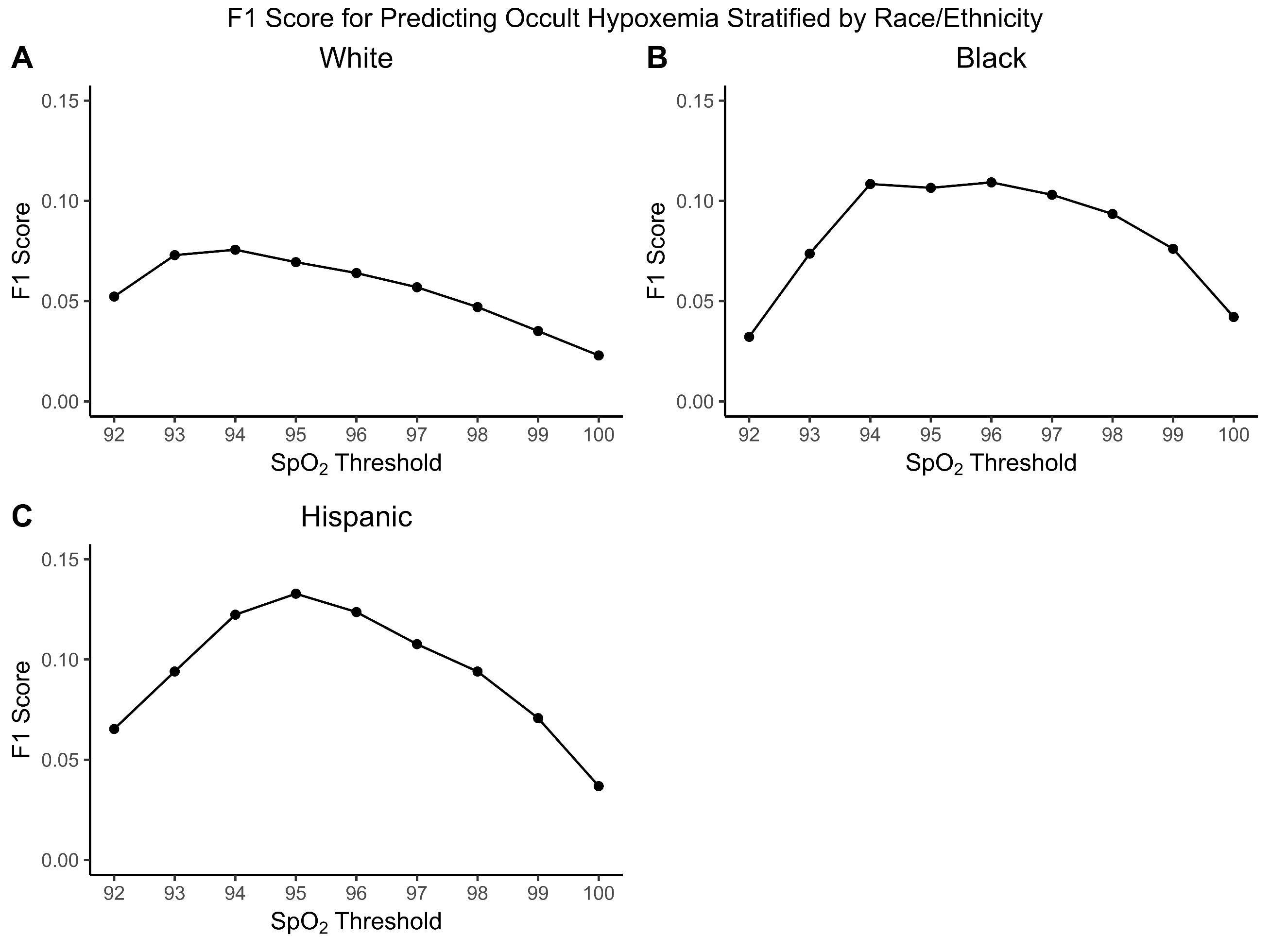 The F1 score for occult hypoxemia (Sao2 < 88% despite Spo2 >92%) by self-reported White (A), Black (B), and Hispanic (C) race/ethnicity. The F1 score can be used to determine the threshold at which a test has the best performance. The peak F1 score for White (94%, F1 score: 0.08), Black (96%, F1 score: 0.11), Hispanic (95%, F1 score: 0.13) patients are the optimal Spo2 thresholds for predicted occult hypoxemia. Supplemental Digital Content 1. Assigning Self-Reported Race Responses to Race/Ethnicity CategoriesSupplemental Digital Content 1. Assigning Self-Reported Race Responses to Race/Ethnicity CategoriesRacial GroupSelf-reported Race ResponseWhiteWhiteBlackBlack or African-American, Barbadian, Cape Verdian, Congolese, Dominica Islander, Eritrean, Ethiopian, Gabonian, Ghanaian, Grenadian, Guinean, Haitian, Ivory Coastian, Jamaican, Kenyan, Liberian, Malian, Nigerian, Senegalese, Sierra Leonean, Somalian, St Vincentian, Sudanese, Tanzanian, Togolese, Trinidadian, Ugandan, West Indian, Zimbabwean, Other: East African, Other: North African, Other: South African, Other: West AfricanAmerican Indian and Alaskan NativeNative American, American Indian Or AlaskanAsianAsian, Bhutanese, Burmese, Cambodian, Chinese, Taiwanese, Filipino, Hmong, Indonesian, Japanese, Korean, Laotian, Malaysian, Okinawan, Sri Lankan, Thai, Vietnamese, Iwo Jiman, Maldivian, Nepalese, Singaporean, Other AsianHispanicHispanic/Latino, Spaniard, Andalusian, Asturian, Castillian, Catalonian, Belearic Islander, Gallego, Valencian, Canarian, Spanish Basque, Mexican, Mexican American, Mexicano, Chicano, La Raza, Mexican American Indian, Central American, Costa Rican, Guatemalan, Honduran, Nicaraguan, Panamanian, Salvadoran, Central American Indian, Canal Zone, South American, Argentinean, Bolivian, Chilean, Colombian, Ecuadorian, Paraguayan, Peruvian, Uruguayan, Venezuelan, South American Indian, Criollo, Latin American, Puerto Rican, Cuban, DominicanIndian/South AsianAsian Indian, Bangladeshi, PakistaniPacific IslanderPacific Islander, Polynesian, Native Hawaiian, Samoan, Tahitian, Tongan, Tokelauan, Micronesian, Guamanian Or Chamorro, Guamanian, Chamorro, Mariana Islander, Marshallese, Palauan, Carolinian, Kosraean, Pohnpeian, Saipanese, Kiribati, Chuukese, Yapese, Melanesian, Fijian, Papua New Guinean, Solomon Islander, New Hebrides, Other Pacific IslanderOther Race†Other RaceSupplemental Digital Content 2. Sensitivity Analysis of Factors Associated with Occult Hypoxemia*- Exclusion of ASA-PS 5 PatientsSupplemental Digital Content 2. Sensitivity Analysis of Factors Associated with Occult Hypoxemia*- Exclusion of ASA-PS 5 PatientsSupplemental Digital Content 2. Sensitivity Analysis of Factors Associated with Occult Hypoxemia*- Exclusion of ASA-PS 5 PatientsSupplemental Digital Content 2. Sensitivity Analysis of Factors Associated with Occult Hypoxemia*- Exclusion of ASA-PS 5 PatientsSupplemental Digital Content 2. Sensitivity Analysis of Factors Associated with Occult Hypoxemia*- Exclusion of ASA-PS 5 PatientsSupplemental Digital Content 2. Sensitivity Analysis of Factors Associated with Occult Hypoxemia*- Exclusion of ASA-PS 5 PatientsPerioperative VariableOROR95% Confidence Interval95% Confidence Intervalp-valueRace/Ethnicity White†–––––Black1.401.401.08 to 1.821.08 to 1.820.011Asian0.860.860.57 to 1.290.57 to 1.290.454Hispanic1.291.291.01 to 1.641.01 to 1.640.039Other1.291.291.05 to 1.591.05 to 1.590.016Spo20.710.710.68 to 0.730.68 to 0.73<0.001ASA Physical Status1-2†–––––30.730.730.54 to 0.990.54 to 0.990.04640.970.970.73 to 1.310.73 to 1.310.8555–––––Age (per 10 years)§0.930.930.89 to 0.980.89 to 0.980.006BMI (per 5 units)§0.970.970.91 to 1.030.91 to 1.030.347SexFemale†–––––Male0.900.900.76 to 1.070.76 to 1.070.246Fio2 (per 10%)§0.990.990.91 to 1.040.91 to 1.040.724Tidal Volume (per 100 mL) §0.790.790.75 to 0.840.75 to 0.84<0.001PEEP (cm H2O) §1.111.111.07 to 1.151.07 to 1.15<0.001MAP (per 10 mmHg)§0.890.890.84 to 0.950.84 to 0.95<0.001Hematocrit§1.051.051.03 to 1.061.03 to 1.06<0.001Volatile Anesthetic Use0.910.910.72 to 1.160.72 to 1.160.458Vasoactive Infusion Use1.181.180.98 to 1.420.98 to 1.420.086Diabetes0.980.980.72 1.330.72 1.330.888Peripheral Vascular Disease0.930.930.59 to 1.470.59 to 1.470.751Hypertension0.730.730.55 to 0.960.55 to 0.960.025Congestive Heart Failure1.461.461.07 to 1.991.07 to 1.990.018Chronic Pulmonary Disease1.160.82 to 1.640.82 to 1.640.3960.396Smoking StatusNever†–––––Current1.060.76 to 1.490.76 to 1.490.7250.725Prior0.860.66 to 1.120.66 to 1.120.2700.270ETco2§1.000.98 to 1.010.98 to 1.010.4670.467Renal Failure1.230.79 to 1.900.79 to 1.900.3590.359Year of Procedure20081.000.66 to 1.510.66 to 1.510.9980.99820090.770.51 to 1.160.51 to 1.160.2090.20920100.480.32 to 0.730.32 to 0.730.0010.0012011†–––––20121.010.75 to 1.350.75 to 1.350.9680.96820130.810.59 to 1.090.59 to 1.090.1640.16420140.660.47 to 0.930.47 to 0.930.0190.01920150.530.38 to 0.760.38 to 0.760.0010.00120160.540.36 to 0.800.36 to 0.800.0020.00220170.580.40 to 0.840.40 to 0.840.0040.00420180.510.33 to 0.770.33 to 0.770.0010.00120190.450.26 to 0.770.26 to 0.770.0040.004Supplemental Digital Content 3. Factors Associated with Occult Hypoxemia* for SpO2 92-96%Supplemental Digital Content 3. Factors Associated with Occult Hypoxemia* for SpO2 92-96%Supplemental Digital Content 3. Factors Associated with Occult Hypoxemia* for SpO2 92-96%Supplemental Digital Content 3. Factors Associated with Occult Hypoxemia* for SpO2 92-96%Perioperative VariableOR95% Confidence Intervalp-valueRace/Ethnicity White†–––Black1.801.10 to 2.940.020Asian0.660.31 to 1.400.276Hispanic1.460.95 to 2.250.082Other0.970.62 to 1.520.902Spo20.830.69 to 0.990.044ASA Physical Status1-2†–––31.080.48 to 2.440.84641.760.82 to 3.780.14952.561.03 to 6.380.043Age (per 10 years)§0.960.87 to 1.040.314BMI (per 5 unit)§0.870.78 to 0.980.022SexFemale†–––Male1.150.84 to 1.590.389Fio2 (per 10%)§1.000.94 to 1.070.926Tidal Volume (per 100 mL) §0.800.72 to 0.90<0.001PEEP (cm H2O) §1.111.05 to 1.17<0.001MAP (per 10 mmHg)§0.910.82 to 1.020.096Hematocrit§1.041.02 to 1.06<0.001Volatile Anesthetic Use0.570.40 to 0.820.002Vasoactive Infusion Use0.950.66 to 1.370.775Diabetes0.730.31 to 1.700.463Peripheral Vascular Disease0.920.29 to 2.900.884Hypertension1.230.69 to 2.190.483Congestive Heart Failure0.550.23 to 1.280.162Chronic Pulmonary Disease0.960.40 to 2.290.921Smoking StatusNever†–––Current0.270.07 to 1.070.063Prior0.540.27 to 1.080.081ETco2§1.000.98 to 1.010.664Renal Failure1.090.34 to 3.450.885Year of Procedure20080.790.32 to 1.990.62220090.670.30 to 1.500.33120100.080.01 to 0.600.0142011†–––20121.310.73 to 2.350.36420131.240.70 to 2.200.46820140.660.31 to 1.390.27620150.660.33 to 1.330.24520160.940.42 to 2.080.86920170.760.36 to 1.590.46020180.610.24 to 1.580.31220190.850.32 to 2.290.750